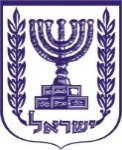 תוכן ענייניםטיוטת צו	2א. שם הצו המוצע	2ב. מטרת הצו המוצע והצורך בו	2ג. להלן נוסח טיוטת הצו המוצע:	2טיוטת צו יצוא חופשי (תיקון), תשפ"א - 2021	3תיקון התוספת הראשונה	3תחילה	3דברי הסבר	4טיוטת צושם הצו המוצעצו יצוא חופשי (תיקון), תשפ"א - 2021מטרת הצו המוצע והצורך בו בשנת 1989, חתמה מדינת ישראל על אמנת באזל (להלן – האמנה) , שנועדה להסדיר מעבר בין גבולי של פסולת מסוכנת ופסולות נוספות. בהתאם לתיקון לאמנה משנת 2019, שנכנס לתוקף ביום 1.1.21, הוראות האמנה, לרבות מגבלות על יצוא ויבוא ודרישה לביצוע תהליך של קבלת אישור מראש ממדינת היעד, יחולו גם על פסולת פלסטיק מעורבת. על כן, על מדינת ישראל לפקח על יבוא וייצוא של פסולות אלה. לאור האמור מוצע לתקן את צו יצוא חופשי, תשס"ז – 2006, כך שיקבע כי כל יצוא של פסולת פלסטיק מעורבת, המסווגת בפרט המכס 39.15, ידרוש את רשיון מנהל תעשיות במשרד הכלכלה והתעשייה, אשר ינתן בהתאם לאמות המידה ולתהליכים שנקבעו באמנת בזל.  להלן נוסח טיוטת הצו המוצע: טיוטת צו מטעם משרד הכלכלה והתעשייה: טיוטת צו יצוא חופשי (תיקון), תשפ"א - 2021___ ב________ התשפ"א (___ ב________ 2021) (חמ _____-3)עמיר פרץשר הכלכלה והתעשייהדברי הסברבשנת 1989, חתמה מדינת ישראל על אמנת בזל (להלן – האמנה) , שנועדה להסדיר מעבר בין גבולי של פסולת מסוכנת ופסולות נוספות. בהתאם לתיקון לאמנה משנת 2019, שנכנס לתוקף ביום 1.1.21, הוראות האמנה, לרבות מגבלות על יצוא ויבוא ודרישה לביצוע תהליך של קבלת אישור מראש ממדינת היעד, יחולו גם על פסולת פלסטיק מעורבת. על כן, על מדינת ישראל לפקח על יבוא וייצוא של פסולות אלה. לאור האמור מוצע לתקן את צו יצוא חופשי, תשס"ז – 2006, כך שיקבע כי כל יצוא של פסולת פלסטיק מעורבת, המסווגת בפרט המכס 39.15, ידרוש את רשיון מנהל תעשיות במשרד הכלכלה והתעשייה, אשר ינתן בהתאם לאמות המידה ולתהליכים שנקבעו באמנת בזל.  בתוקף סמכותי לפי סעיף 2 לפקודת היבוא והיצוא [נוסח חדש], התשל"ט - 1979, אני מצווה לאמור:תיקון התוספת הראשונהבתוספת הראשונה לצו יצוא חופשי, התשס"ז – 2006, לצד פרט המכס 39.15, במקום האמור בטורים ב' ו-ג' יבוא:תחילהתחילתו של צו זה – 30 יום מיום פרסומו.